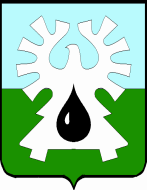     МУНИЦИПАЛЬНОЕ ОБРАЗОВАНИЕ ГОРОД УРАЙ    ХАНТЫ-МАНСИЙСКИЙ АВТОНОМНЫЙ ОКРУГ- ЮГРА     ДУМА  ГОРОДА УРАЙ      ПРЕДСЕДАТЕЛЬ     РАСПОРЯЖЕНИЕот 14.02. 2017 		                                                                              № 7-од    О переносе даты проведенияшестого заседания Думы города Урай шестого созыва       В связи с поступившим письмом от главы города Урай с просьбой о переносе даты проведения шестого заседания Думы города Урай:      1. Перенести дату проведения шестого заседания Думы города Урай шестого созыва  на 21.02.2017, начало заседания в 9-00 часов.       2. Контроль за исполнением настоящего распоряжения возложить на руководителя аппарата Думы города Л.Л. Чемогину.      Председатель     Думы города Урай                                                         Г.П. Александрова  